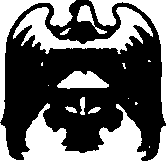 КАБАРДИНО-БАЛКАРСКАЯ РЕСПУБЛИКАПРОХЛАДНЕНСКИЙ МУНИЦИПАЛЬНЫЙ РАЙОНМУНИЦИПАЛЬНОЕ  ОБЩЕОБРАЗОВАТЕЛЬНОЕ УЧРЕЖДЕНИЕ«СРЕДНЯЯ ОБЩЕОБРАЗОВАТЕЛЬНАЯ ШКОЛА с.ЯНТАРНОГО»361020, Кабардино-Балкарская Республика,          Р/сч 40204810100000000225 Прохладненский район,                                              ГРКЦ  НБ КБ респ. банка                                                                                                                                    с.Янтарное,  ул. Верхняя 1б                                        России   г.Нальчика  Тел. (86631)  9-03-84,  9-02-37                             	         ИНН  0716001076 БИК 048327001,E-mail: school-yantar@yandex.ru                                           Fax. 9-03-84   	          ~~~~~~~~~~~~~~~~~~~~~~~~~~~~~~~~~~~~~~~~~~~~~~~~~~~~~~~~~~~~~~~~ПРИКАЗ №104/702 сентября .                                                                                                  с. ЯнтарноеО внесении изменений в Положение о системе оценивания  знаний, умений, навыков, компетенций учащихся и форме, порядке и периодичности текущего контроля и промежуточной аттестации обучающихся	 В целях осуществления планового перехода на ФГОС  НОО, создания нормативно-правовой базы и на основании решения педагогического совета, протокол от 31.08.2011 г. №1                                                                                                                      ПРИКАЗЫВАЮ:1.Внести дополнения  в п.3 «Основные системы оценивания»  подпункт 3.2  Положения  о системе оценок, формах и порядке проведения промежуточной аттестации:   « В связи с переходом на ФГОС НОО  производить следующие мероприятия по оценке достижения планируемых результатов:Оценивать личностные, метапредметные, предметные результаты образования обучающихся  в 1-м классе,  используя комплексный подход.Организовать работу по накопительной системе оценки в рамках Портфеля достижений (Портфолио) обучающихся 1-х классов по трем направлениям:-систематизированные материалы наблюдений (оценочные листы, материалы наблюдений и т.д.)-выборка детских творческих работ, стартовая диагностика, промежуточные и итоговые стандартизированные работы по русскому языку, математике, окружающему миру;-материалы, характеризующие достижения обучающихся в рамках внеучебной и досуговой деятельности (результаты участия в олимпиадах, конкурсах, выставках, смотрах, конкурсах, спортивных мероприятиях и т.д.) Итоговую оценку выпускника начальной школы формировать на основе накопленной оценки по всем учебным предметам и оценок за выполнение трёх итоговых работ (по русскому языку, математике и комплексной работе на межпредметной основе)».2.Контроль за исполнением приказа оставляю за собой.                 Директор МОУ                 «СОШ с.Янтарного»                                                      Н.С. Шерстюк